ПРОЕКТМуниципальное образование «Смидовичский муниципальный район»Еврейской автономной областиАДМИНИСТРАЦИЯ МУНИЦИПАЛЬНОГО РАЙОНАПОСТАНОВЛЕНИЕ___________                                                                                                  № ____пос. СмидовичО внесении изменений в муниципальную программу «Благоустройство дворовых территорий и общественных пространств в Смидовичском муниципальном районе Еврейской автономной области на 2020-2022 годы», утвержденную постановлением администрации муниципального района от 22.05.2020 № 362Администрация муниципального районаПОСТАНОВЛЯЕТ:1. Муниципальную программу «Благоустройство дворовых территорий и общественных пространств в Смидовичском муниципальном районе Еврейской автономной области на 2020-2022 годы», утвержденную постановлением администрации муниципального района от 22.05.2020 № 362 «Об утверждении муниципальной программы «Благоустройство дворовых территорий и общественных пространств в Смидовичском муниципальном районе Еврейской автономной области на 2020-2021 годы» изложить в новой редакции согласно приложению.2. Опубликовать настоящее постановление в газете «Районный вестник» и разместить на официальном сайте администрации муниципального района.3. Настоящее постановление вступает в силу после дня его официального опубликования.ПРИЛОЖЕНИЕк постановлению администрации Смидовичского муниципального районаот _____________  № ______«УТВЕРЖДЕНАпостановлением администрации Смидовичского муниципального районаот 22.05.2020 № 362Муниципальная программа«Благоустройство дворовых территорий и общественных пространств в Смидовичском муниципальном районе Еврейской автономной области на 2020-2022 годы»пос. Смидович2020 год1.Паспорт муниципальной программы «Благоустройство дворовых территорий и общественных пространств в Смидовичском муниципальном районе Еврейской автономной области на 2020-2022 годы»<*> Объемы финансирования из федерального бюджета и бюджета муниципального района являются прогнозными и могут уточняться в течение действия муниципальной программы.2. Общая характеристика сферы реализации муниципальной программы,в том числе основных проблем, и прогноз ее развитияВнешний облик муниципального района, его эстетический вид во многом зависят от степени благоустроенности территории, от площади озеленения.Благоустройство - комплекс мероприятий по содержанию объектов благоустройства (в том числе зеленых насаждений), направленных на создание благоприятных условий жизни, трудовой деятельности и досуга населения.Для обеспечения благоустройства общественных территорий целесообразно проведение следующих мероприятий:- обеспечение физической, пространственной и информационной доступности  общественных территорий для инвалидов и других маломобильных групп населения;- оборудование малыми архитектурными формами; - устройство пешеходных дорожек;- освещение территорий;- обустройство площадок для отдыха, детских, спортивных площадок;- установка скамеек и урн;- озеленение, уход за зелеными насаждениями;- обустройство выгребных ям;- благоустройство территории культурно-досуговых центров;- благоустройство общественных пространств.Комфортность проживания в многоквартирных жилых домах определяется уровнем благоустройства дворовых территорий с учетом организации во дворах дорожной сети, освещения территории двора, размещения малых архитектурных форм, организации детских и спортивно-игровых площадок, комплектации дворов элементами городской мебели, организации площадок для отдыха взрослых, устройства хозяйственно-бытовых площадок, площадок для индивидуального транспорта, организации площадок для выгула домашних животных, обустройства мест сбора и временного хранения мусора.Благоустройство территории муниципального района является важнейшей сферой деятельности устойчивого развития населенных пунктов, которое предполагает совершенствование городской среды путем создания комфортной и эстетичной территории жизнедеятельности с развитой инфраструктурой: модернизация и развитие инженерной инфраструктуры населенного пункта, обеспечение безопасности жизнедеятельности населения, формирование здоровой среды обитания, снижение рисков гибели и травматизма граждан от неестественных причин, обеспечение доступности городской среды для маломобильных групп населения.Создание комфортной городской среды для человека является одним из основных направлений перехода к инновационному социально ориентированному типу экономического развития. Гражданам важно, как обеспечено освещение улиц, обустроены тротуары, скверы, парки, центральные улицы, дворовые территории и многое другое.Благоустройство должно обеспечивать интересы пользователей каждого участка жилой и общественной территории. Еще одно важное условие формирования жилой и общественной среды - ее адаптация к требованиям инвалидов и физически ослабленных лиц. При освещении улиц, площадей, скверов, парков и других объектов благоустройства муниципального образования области необходимо внедрение энергосберегающих технологий.3. Цели, задачи и показатели их достижениямуниципальной программыЦелью муниципальной программы является создание условий для системного повышения качества и комфорта городской среды на территории Смидовичского муниципального района Еврейской автономной области, а также условий комфортного проживания населения.Основные задачи муниципальной программы, направленные на достижение вышеуказанной цели, заключаются в следующем:а) повышение уровня благоустройства муниципальных территорий общего пользования;б) повышение уровня благоустройства дворовых территорий; в) создание условий для комфортного проживания на территории муниципального района;г) улучшение условий проведения культурно-массовых мероприятий на базе культурно-досуговых центров.В результате реализации мероприятий муниципальной программы ожидается снижение доли неблагоустроенных дворовых и муниципальных территорий общего пользования.Успешное выполнение задач муниципальной программы  позволит улучшить условия проживания и жизнедеятельности населения и повысить привлекательность населенных пунктов района.Необходимым условием реализации муниципальной программы является проведение мероприятий по благоустройству дворовых и общественных территорий с учетом необходимости обеспечения физической, пространственной и информационной доступности зданий, сооружений и общественных территорий для инвалидов и других маломобильных групп населения.4. Перечень показателей (индикаторов) муниципальной программыТаблица 1Сведения о показателях (индикаторах) муниципальной  программы «Благоустройство дворовых территорий и общественных пространств в Смидовичском муниципальном районе Еврейской автономной области на 2020-2022 годы»5. Прогноз конечных результатов муниципальной программыУспешное выполнение мероприятий муниципальной программы позволит обеспечить достижение следующих показателей:- увеличение доли благоустроенных общественных территорий;- увеличение доли благоустроенных дворовых территорий;- увеличений доли благоустроенных территорий культурно-досуговых центров;- увеличение доли устройства наружного освещения улично-дорожной сети;- увеличение доли благоустроенных спортивных площадок;- увеличение доли благоустроенных автобусных остановок;- увеличение доли протяженности тротуаров;- увеличение доли протяженности ограждения (заборов);- увеличение доли отремонтированных общественных бань.6. Сроки и этапы реализации муниципальной программыМуниципальная программа рассчитана на 2020– 2022 годы. 7. Система программных (подпрограммных) мероприятий Таблица 2Мероприятия муниципальной программы8. Механизм реализации муниципальной программыМеханизм реализации муниципальной программы предусматривает использование рычагов государственной, экономической, финансовой и бюджетной политики в сфере жилищного и коммунального хозяйства и энергетики с учетом интересов населения, проживающего на территории района.Ответственным исполнителем муниципальной программы является отдел природопользования и охраны окружающей среды управления жилищно-коммунального хозяйства администрации Смидовичского муниципального района. Соисполнителями муниципальной программы являются управление жилищно-коммунального хозяйства администрации Смидовичского муниципального района, комитет по управлению муниципальным имуществом администрации Смидовичского муниципального района,  отдел дорожной деятельности, транспорта, связи и энергетики администрации Смидовичского муниципального района, отдел по физической культуре и спорту, молодежной и семейной политике администрации Смидовичского муниципального района. Ответственный исполнитель и соисполнители муниципальной программы в ходе реализации муниципальной программы контролируют своевременность выполнения мероприятий и целевое использование бюджетных средств, на конкурсной основе осуществляют отбор исполнителей работ (услуг), согласовывают с ними возможные сроки выполнения мероприятий, объемы и источники финансирования.Ответственный исполнитель муниципальной программы:- обеспечивает разработку муниципальной программы, ее согласование и утверждение в установленном порядке;- организует реализацию муниципальной программы, обеспечивает внесение изменений в муниципальную программу и несет ответственность за достижение целевых показателей и индикаторов муниципальной программы, а также конечных результатов ее реализации;- проводит оценку эффективности муниципальной программы на этапе реализации;- запрашивает у соисполнителя муниципальной программы сведения, необходимые для подготовки годового отчета о ходе реализации и об оценке эффективности муниципальной программы;- готовит годовой отчет.Соисполнители муниципальной программы:- обеспечивают реализацию муниципальной программы;- представляют в установленный срок ответственному исполнителю информацию о ходе реализации мероприятий муниципальной программы;- представляют ответственному исполнителю информацию, необходимую для проведения оценки эффективности реализации и подготовки годовых отчетов;- несут ответственность за достижение целевых показателей реализации муниципальной программы.Реализация мероприятий муниципальной программы осуществляется на основе муниципальных контрактов (договоров) на закупку и поставку товаров, выполнение работ и оказание услуг для муниципальных нужд, заключаемых исполнителями подпрограммных мероприятий с исполнителями работ (услуг), определяемыми в соответствии с нормами федерального законодательства в сфере закупок товаров, работ, услуг для обеспечения государственных и муниципальных нужд.9. Ресурсное обеспечение реализации муниципальной программыТаблица 3Ресурсное обеспечение реализации муниципальной программы «Благоустройство дворовых территорий и общественных пространств в Смидовичском муниципальном районе Еврейской автономной области на 2020-2022 годы»за счет средств бюджета муниципального района*<*> Объемы финансирования из федерального, муниципального бюджетов являются прогнозными и могут уточняться в течение действия программы.Таблица 4Информацияо ресурсном обеспечении муниципальной программы «Благоустройство дворовых территорий и общественных пространств в Смидовичском муниципальном районе Еврейской автономной области на 2020-2022 годы» за счет средств бюджета муниципального района и прогнозная оценка о привлекаемых на реализацию ее целей средствах федерального бюджета*<*> Объемы финансирования из федерального бюджета, областного бюджета и бюджета муниципального района являются прогнозными и могут уточняться в течение действия муниципальной программы.Таблица 5Структура финансирования муниципальной программы «Благоустройство дворовых территорий и общественных пространств в Смидовичском муниципальном районе Еврейской автономной области на 2020-2022 годы» по направлениям расходов<*> Объемы финансирования из федерального бюджета и бюджета муниципального района являются прогнозными и могут уточняться в течение действия муниципальной программы.10. Методика оценки эффективности муниципальной программыМетодика оценки эффективности реализации муниципальной программы представляет собой механизм контроля выполнения мероприятий муниципальной программы в зависимости от достижения поставленных целей и задач, эффективности использования бюджетных средств, полноты и своевременности выполнения программных мероприятий.Эффективность реализации муниципальной программы оценивается по следующим направлениям:1. Степень достижения целей и решения задач муниципальной программы в целом путем сопоставления фактически достигнутых значений показателей (индикаторов) муниципальной программы и их плановых значений, приведенных в таблице 1.Оценка степени достижения целей и решения задач муниципальной программы  рассчитывается по формуле: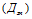 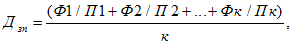 где: - показатель достижения плановых значений показателей муниципальной программы;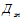 к - количество показателей муниципальной программы (определяется в соответствии с таблицей 1 программы);Ф - фактические значения показателей муниципальной программы за рассматриваемый период;П - планируемые значения достижения показателей муниципальной программы за рассматриваемый период (определяются в соответствии с показателями таблицы 1муниципальной программы).2. Степень соответствия запланированному уровню расходов и эффективности использования средств муниципального бюджета и иных источников ресурсного обеспечения реализации муниципальной программы путем сопоставления плановых и фактических объемов финансирования основных мероприятий муниципальной программы, приведенных в таблице 3 и таблице 4, по каждому источнику ресурсного обеспечения (федеральный бюджет, бюджет муниципального района).Оценка эффективности использования средств федерального бюджета рассчитывается как: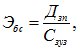 где: - показатель эффективности использования бюджетных средств;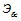  - показатель достижения целей и решения задач муниципальной программы;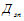  - показатель степени выполнения запланированного уровня затрат, который рассчитывается по формуле: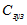 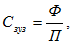 где:Ф - фактическое использование бюджетных средств в рассматриваемом периоде на реализацию муниципальной программы;П - планируемые расходы областного бюджета на реализацию муниципальной программы.Эффективность будет тем выше, чем выше уровень достижения плановых значений показателей (индикаторов) и ниже уровень использования бюджетных средств.3. Степень реализации мероприятий (достижение непосредственных результатов их реализации) на основе сопоставления ожидаемых и фактически полученных непосредственных результатов реализации основных мероприятий муниципальной программы по годам на основе ежегодных планов реализации муниципальной программы.Оценка степени своевременности реализации мероприятий установленных сроков начала и завершения реализации мероприятий муниципальной программы.Оценка степени своевременности реализации мероприятий муниципальной программы производится по формуле: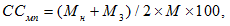 где: - степень своевременности реализации мероприятий муниципальной программы (процентов);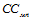  - количество мероприятий, выполненных с соблюдением установленных плановых сроков начала реализации;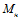  - количество мероприятий муниципальной программы, завершенных с соблюдением установленных сроков;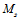 М - количество мероприятий муниципальной программы (определяется на основании данных таблицы 2 муниципальной программы).Уровень интегральной оценки эффективности в целом по муниципальной программе определяется по формуле: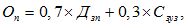 где: - показатель достижения плановых значений показателей (индикаторов) муниципальной программы; - оценка степени исполнения запланированного уровня расходов.Муниципальная программа считается эффективной в случае достижения следующего значения показателя: .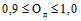 Социальная эффективность реализации муниципальной программы достигается за счет:- повышение уровня благоустройства дворовых территорий муниципального образования.- повышение уровня благоустройства общественных территорий муниципального образования.Технико-экономическая эффективность реализации муниципальной программы определяется:- увеличение доли благоустроенных дворовых территорий;- увеличение доли благоустроенных общественных территорий.».Глава администрации муниципального районаЕ.А. БашкировНаименование муниципальной программы«Благоустройство дворовых территорий и общественных пространств в Смидовичском муниципальном районе Еврейской автономной области на 2020-2022 годы»Ответственный исполнитель муниципальной программыОтдел природопользования и охраны окружающей среды управления жилищно-коммунального хозяйства администрации Смидовичского муниципального районаСоисполнители муниципальной программыУправление жилищно-коммунального хозяйства администрации Смидовичского муниципального района; отдел дорожной деятельности, транспорта, связи и энергетики администрации Смидовичского муниципального района; отдел по физической культуре и спорту, молодежной и семейной политике администрации Смидовичского муниципального района; комитет по управлению муниципальным имуществом администрации Смидовичского муниципального районаЦель муниципальной программыСоздание условий для системного повышения качества и комфорта городской среды, а также условий комфортного проживания населения Задачи муниципальной программы1. Повышение уровня благоустройства общественных территорий муниципального района. 2. Повышение уровня благоустройства дворовых территорий муниципального района.3. Создание условий для комфортного проживания на территории муниципального района.4. Улучшение условий проведения культурно-массовых мероприятий на базе культурно-досуговых центровПодпрограммы и (или) отдельные мероприятия 1. Приобретение и установка малых архитектурных форм в пос. Николаевка Смидовичского муниципального района Еврейской автономной области.2. Благоустройство парковой зоны с. Даниловка Смидовичского муниципального района Еврейской автономной области.3. Благоустройство детской площадки в с. Песчаное Смидовичского муниципального района Еврейской автономной области.4. Ремонт памятника Народоармейцам в пос. Смидович Смидовичского муниципального района Еврейской автономной области.5. Разработка проектной документации на благоустройство площади «Торговая» в пос. Смидович Смидовичского муниципального района Еврейской автономной области.6. Благоустройство площади «Торговая» в пос. Смидович Смидовичского муниципального района Еврейской автономной области.7. Устройство наружного освещения на существующие опоры в Волочаевском городском поселении Смидовичского муниципального района Еврейской автономной области.8. Благоустройство «Центральной площади» пос. Смидович.9.	Благоустройство территории МКУ «КДЦ «Махаон» пос. Смидович».10.	Благоустройство территории филиала в с. Песчаное МКУ «КДЦ «Махаон». 11.	Благоустройство территории филиала в с. Белгородское МКУ «КДЦ «Махаон».12.	Благоустройство территории филиала в с. Аур МКУ «КДЦ «Махаон».13.	Благоустройство общественной территории пос. Смидович «Сквер Победы».14.	Благоустройство общественной территории с. Аур. 15.	Благоустройство общественной территории «Сквер Победы» пос. Приамурский.16.	Благоустройство общественной территории пос. Волочаевка-2.17.	Благоустройство общественной территории с. Соцгородок.18.	Устройство (обустройство) автобусных остановок в с. Дежневка (не менее 1-ой), в пос. Волочаевка-2 (не менее 1-ой) и в пос. Николаевка (не менее 3-х).19.	Благоустройство общественной территории с. Камышовка, (памятное место участникам ВОВ).20.	Благоустройство дворовой территории, деревянных многоквартирных домов пос. Волочаевка-2 с обустройством выгребных ям.21. Устройство (текущий ремонт) тротуара по ул. Советской пос. Волочаевка-2.	22. Благоустройство дворовых территорий, обустройство выгребных ям с. Волочаевка-1  в доме с частичным благоустройством по ул. Октябрьская.	23. Установка забора вдоль федеральной трассы 
с. Партизанское - с. Волочаевка-1, протяженностью 1,7 км.	24.	Благоустройство территории кладбища в с. Волочаевка-1, ул. Шевчука, 52.25. Текущий ремонт здания общественной бани пос. Волочаевка-2.	26. Приобретение и установка хоккейной коробки в с. Волочаевка-1. 27. Благоустройство общественной территории с. Партизанское.28. Благоустройство общественной территории с. Белгородское.29. Подготовка основания для установки детских площадок на территории городских и сельских поселений Смидовичского муниципального района.30. Монтаж оборудования для детских игровых площадок в городских поселениях Смидовичского муниципального района.31. Приобретение и монтаж автобусных павильонов в пос. Смидович и с. Песчаное (не менее 2-х).32. Оплата по контракту на приобретение и монтаж детской игровой площадки в с. Песчаное, заключенному в 2021 году.33. Приобретение и монтаж детской игровой площадки в с. Аур.34. Благоустройство общественной территории Сквера Победы в пос. Николаевка.35. Приобретение и монтаж автобусной остановки в пос. Приамурский.36. Оплата по контракту на устройство уличного освещения на территории муниципального образования «Смидовичский муниципальный район» (не менее 60 светильников), заключенному в 2021 году.37. Приобретение и установка умных светильников на улице 30 лет Победы/Дзержинского (не менее 4 шт.).38. Изготовление проектно-сметной документации в рамках реализации федеральной программы «1000 дворов на Дальнем Востоке» (не менее 3).39. Благоустройство дворовой территории, расположенной по адресу: ЕАО, Смидовичский район, пос. Смидович, пер. Почтовый, д. 3.40. Благоустройство дворовой территории, расположенной по адресу: ЕАО, Смидовичский район, пос. Николаевка, ул. Строительная, д. 24.41. Осуществление технического надзора за строительством на территории Смидовичского городского поселения и Николаевского городского поселения в рамках реализации мероприятий федеральной программы «1000 дворов»Целевые индикаторы и показатели муниципальной программыОсновные целевые показатели (индикаторы) представлены в таблице 1Этапы и сроки реализации муниципальной программы2020-2022 годы Объемы и источники финансирования муниципальной программыОбщий объем финансирования муниципальной программы за счет всех источников составит 59000,92206 тыс. рублей, в том числе: - за счет средств федерального бюджета – 31465,06 тыс. рублей;- за счет средств областного бюджета – 27307,07206 тыс. рублей;  - за счет средств муниципального бюджета – 228,79 тыс. рублей (на условиях софинансирования) Из них:- 2020 год - всего 22475,56206 тыс. рублей, в том числе: - за счет средств федерального бюджета – 6020,11 тыс. рублей; - за счет средств областного бюджета – 16377,17206 тыс. рублей; - за счет средств муниципального бюджета – 78,28 тыс. рублей; - 2021 год - всего 9771,96 тыс. рублей, в том числе: - за счет средств федерального бюджета – 4144,95 тыс. рублей;- за счет средств областного бюджета – 5576,50 тыс. рублей; - за счет средств муниципального бюджета – 50,51 тыс. рублей; - 2022 год - всего 26753,40 тыс. рублей, в том числе: - за счет средств федерального бюджета – 21300,00 тыс. рублей;- за счет средств областного бюджета – 5353,40 тыс. рублей; - за счет средств муниципального бюджета – 100,00 тыс. рублейОжидаемые результаты реализации муниципальной программыУспешное выполнение мероприятий программы позволит обеспечить результаты и показатели повышения качества и комфорта городской среды:- увеличение количества благоустроенных общественных территорий на 13 единиц;- увеличение количества благоустроенных дворовых территорий на 5 единиц;- увеличение количества благоустроенных территорий культурно-досуговых центров на 4 единицы;- увеличение обустройства наружного освещения улично-дорожной сети на 3 условную единицу;- увеличение количества благоустроенных спортивных площадок на 3 единицы;- увеличение количества благоустроенных автобусных остановок на 8 единиц;- увеличение протяженности тротуаров на 1 условную единицу;- увеличение протяженности ограждения (заборов) на 1 условную единицу;- увеличение количества отремонтированных общественных бань на 1 единицу;- увеличение количества благоустроенных детских площадок на 12 единиц№п/пНаименование показателя (индикатора)Ед. измеренияЗначение показателяЗначение показателяЗначение показателя№п/пНаименование показателя (индикатора)Ед. измерения2020 год2021 год2022 год1234561.Количество благоустроенных общественных территорийединиц121-2.Доля благоустроенных общественных территорий%928-3.Количество благоустроенных дворовых территорийединиц3-24.Доля благоустроенных дворовых территорий%100-1005.Устройство наружного освещения улично-дорожной сетиусл. единицы1216.Доля устройства наружного освещения улично-дорожной сети %2550257.Количество благоустроенных территорий культурно-досуговых центровединиц4--8.Доля благоустроенных территорий культурно-досуговых центров%100--9.Количество благоустроенных спортивных площадокединиц3--10.Доля благоустроенных спортивных площадок%100--11.Количество благоустроенных автобусных остановокединиц53-12.Доля благоустроенных автобусных остановок%6238-13.Увеличение протяженности тротуаровусл. единицы1--14.Доля протяженности тротуаров%100--15.Увеличение протяженности ограждения (заборов)усл. единицы1--16.Доля протяженности ограждения (заборов)%100--17.Количество отремонтированных общественных баньединиц1--18.Доля отремонтированных общественных бань%100--12345619.Количество благоустроенных детских площадокединиц102-20.Доля благоустроенных детских площадок%8317-№ п/пНаименование муниципальной программыОтветственный исполнительСрок реализацииОжидаемый результат в количественном измеренииПоследствия нереализации муниципальной программы123456Муниципальная программа «Благоустройство дворовых территорий и общественных пространств в Смидовичском муниципальном районе Еврейской автономной области на 2020-2021 годы»Муниципальная программа «Благоустройство дворовых территорий и общественных пространств в Смидовичском муниципальном районе Еврейской автономной области на 2020-2021 годы»Муниципальная программа «Благоустройство дворовых территорий и общественных пространств в Смидовичском муниципальном районе Еврейской автономной области на 2020-2021 годы»Муниципальная программа «Благоустройство дворовых территорий и общественных пространств в Смидовичском муниципальном районе Еврейской автономной области на 2020-2021 годы»Муниципальная программа «Благоустройство дворовых территорий и общественных пространств в Смидовичском муниципальном районе Еврейской автономной области на 2020-2021 годы»1.Приобретение и установка малых архитектурных форм в пос. Николаевка Смидовичского муниципального района Еврейской автономной областиОтдел природопользования и охраны окружающей среды управления жилищно-коммунального хозяйства2020 г.Совершенствование эстетического вида дворовых территорийОтсутствие уровня обустройства дворовых территорий2.Благоустройство парковой зоны с. Даниловка Смидовичского муниципального района Еврейской автономной областиОтдел природопользования и охраны окружающей среды управления жилищно-коммунального хозяйства2020 г.Совершенствование эстетического вида мест массового посещения граждан, создание гармоничной архитектурно-ландшафтной средыОтсутствие уровня обустройства мест массового посещения граждан3.Благоустройство детской площадки в с. Песчаное Смидовичского муниципального района Еврейской автономной областиОтдел природопользования и охраны окружающей среды управления жилищно-коммунального хозяйства2020 г.Совершенствование эстетического вида мест массового посещения граждан, создание гармоничной архитектурно-ландшафтной средыОтсутствие уровня обустройства мест массового посещения граждан4.Ремонт памятника Народоармейцам в пос. Смидович Смидовичского муниципального района Еврейской автономной областиОтдел природопользования и охраны окружающей среды управления жилищно-коммунального хозяйства2020 г.Совершенствование эстетического вида мест массового посещения граждан, создание гармоничной архитектурно-ландшафтной средыОтсутствие уровня обустройства мест массового посещения граждан1234565.Разработка проектной документации на благоустройство площади «Торговая» в пос. Смидович Смидовичского муниципального района Еврейской автономной областиОтдел природопользования и охраны окружающей среды управления жилищно-коммунального хозяйства2020 г.Совершенствование эстетического вида мест массового посещения граждан, создание гармоничной архитектурно-ландшафтной средыОтсутствие уровня обустройства мест массового посещения граждан6.Благоустройство площади «Торговая» в пос. Смидович Смидовичского муниципального района Еврейской автономной областиОтдел природопользования и охраны окружающей среды управления жилищно-коммунального хозяйства2021 г.Совершенствование эстетического вида мест массового посещения граждан, создание гармоничной архитектурно-ландшафтной средыОтсутствие уровня обустройства мест массового посещения граждан7.Устройство наружного освещения на существующие опоры в Волочаевском городском поселении Смидовичского муниципального района  Еврейской автономной областиОтдел дорожной деятельности, транспорта, связи и энергетики2020 г.Повышение качества городской среды путем создания современной и эстетической территории жизнедеятельности с развитой инфраструктуройУхудшение качества городской среды8. Благоустройство «Центральной площади» пос. СмидовичОтдел природопользования и охраны окружающей среды управления жилищно-коммунального хозяйства2020 г.Создание комфортной и эстетически привлекательной среды, разнообразие досуга для населенияОтсутствие уровня обустройства мест массового посещения граждан9.Благоустройство территории МКУ «КДЦ «Махаон» пос. Смидович»Отдел природопользования и охраны окружающей среды управления жилищно-коммунального хозяйства2020 г.Совершенствование эстетического вида мест массового посещения гражданОтсутствие уровня обустройства мест массового посещения граждан10.Благоустройство территории филиала в с. Песчаное МКУ «КДЦ «Махаон» Отдел природопользования и охраны окружающей среды управления 2020 г.Совершенствование эстетического вида мест массового посещения гражданОтсутствие уровня обустройства мест массового посещения граждан123456жилищно-коммунального хозяйства11.Благоустройство территории филиала в с. Белгородское МКУ «КДЦ «Махаон» Отдел природопользования и охраны окружающей среды управления жилищно-коммунального хозяйства2020 г.Совершенствование эстетического вида мест массового посещения гражданОтсутствие уровня обустройства мест массового посещения граждан12.Благоустройство территории филиала в с. Аур МКУ «КДЦ «Махаон» Отдел природопользования и охраны окружающей среды управления жилищно-коммунального хозяйства2020 г.Совершенствование эстетического вида мест массового посещения гражданОтсутствие уровня обустройства мест массового посещения граждан13.Благоустройство общественной территории пос. Смидович «Сквер Победы»Отдел природопользования и охраны окружающей среды управления жилищно-коммунального хозяйства2020 г.Совершенствование эстетического вида мест массового посещения граждан, создание гармоничной архитектурно-ландшафтной средыОтсутствие уровня обустройства мест массового посещения граждан14.Благоустройство общественной территории с. АурОтдел природопользования и охраны окружающей среды управления жилищно-коммунального хозяйства2020 г.Совершенствование эстетического вида мест массового посещения гражданОтсутствие уровня обустройства мест массового посещения граждан15.Благоустройство общественной территории «Сквер Победы» 
пос. ПриамурскийОтдел природопользования и охраны окружающей среды управления жилищно-коммунального хозяйства2020 г.Формирование у подрастающего поколения активной гражданской позиции и улучшение эстетического состояния территории сквераОтсутствие уровня обустройства мест массового посещения граждан16.Благоустройство общественной территории пос. Волочаевка-2Отдел природопользования и 2020 г.Улучшение условий жизнедеятельности населенияОтсутствие благоустроенного и 123456охраны окружающей среды управления жилищно-коммунального хозяйствабезопасного места для отдыха населения разных возрастов17.Благоустройство общественной территории с. СоцгородокОтдел природопользования и охраны окружающей среды управления жилищно-коммунального хозяйства2020 г.Улучшение игровой зоны для детей поселения и проведения досуга старшего поколенияОтсутствие качественных детских игровых площадок18.Устройство (обустройство) автобусных остановок в с. Дежневка (не менее 1-ой), в пос. Волочаевка-2 (не менее 1-ой) и в пос. Николаевка (не менее 3-х)Отдел природопользования и охраны окружающей среды управления жилищно-коммунального хозяйства2020 г.Улучшение условий жизнедеятельности населенияОтсутствие уровня обустройства мест массового посещения граждан19.Благоустройство общественной территории с. Камышовка, (памятное место участникам ВОВ) Отдел природопользования и охраны окружающей среды управления жилищно-коммунального хозяйства2020 г.Улучшение условий и приведение в соответствие памятного места в центре села для проведения митингов Ухудшение качества памятного места и эстетического вида поселения20.Благоустройство дворовой территории, деревянных многоквартирных домов пос. Волочаевка-2 с обустройством выгребных ямОтдел природопользования и охраны окружающей среды управления жилищно-коммунального хозяйства2020 г.Приведение в эстетическое состояние дворовой территории неблагоустроенного сектора и увеличение доли стационарных мусоросборниковУхудшение качества городской среды 21.Устройство (текущий ремонт) тротуара по ул. Советская пос. Волочаевка -2Отдел природопользования и охраны окружающей среды управления жилищно-коммунального хозяйства2020 г.Улучшение условий проживания жителей поселения с целью безопасности в рамках дорожного движенияОтсутствие тротуаров, отвечающих нормам дорожного движения12345622.Благоустройство дворовых территорий, обустройство выгребных ям с. Волочаевка-1  в доме с частичным благоустройством по ул. ОктябрьскаяОтдел природопользования и охраны окружающей среды управления жилищно-коммунального хозяйства2020 г.Приведение в эстетическое состояние дворовой территории неблагоустроенного сектора и увеличение доли стационарных мусоросборниковУхудшение качества городской среды 23.Установка забора вдоль федеральной трассы с. Партизанское – с. Волочаевка-1, протяженностью 1,7 кмОтдел природопользования и охраны окружающей среды управления жилищно-коммунального хозяйства2020 г.Ограждение проживающего населения от федеральной автомобильной дороги с целью безопасностиНарушение безопасности жизнедеятельности населения, проживающего возле федеральной дороги24.Благоустройство территории кладбища в с. Волочаевка-1, ул. Шевчука, 52Управление жилищно-коммунального хозяйства2020 г.Приведение в нормальное состояние дороги в сторону кладбища с целью улучшения качества дорог Отсутствие качественной и безопасной подъездной дороги 25.Текущий ремонт здания общественной бани пос. Волочаевка-2Управление жилищно-коммунального хозяйства2020 г.Улучшение условий жизнедеятельности населенияУхудшение качества городской среды26.Приобретение и установка хоккейной коробки в с. Волочаевка-1 Отдел по физической культуре и спорту, молодежной и семейной политике2020 г.Привлечение подрастающего поколения к занятию спортом и к культурно-массовым мероприятиямОтсутствие места проведения досуга для занятия спортом27.Благоустройство общественной территории с. ПартизанскоеОтдел по физической культуре и спорту, молодежной и семейной политике2020 г.Привлечение населения к занятиям спортом Отсутствие места проведения досуга для занятия спортом28.Благоустройство общественной территории с. БелгородскоеОтдел по физической культуре и спорту, молодежной и семейной политике2020 г.Привлечение населения к занятиям спортом Отсутствие места проведения досуга для занятия спортом29.Подготовка основания для установки детских площадок на территории городских и сельских Комитет по управлению муниципальным имуществом2020 г.Улучшение игровой зоны для детей поселения и проведения досуга старшего поколенияОтсутствие качественных детских игровых площадок123456поселений Смидовичского муниципального района30.Монтаж оборудования для детских игровых площадок в Городских поселениях Смидовичского муниципального районаОтдел природопользования и охраны окружающей среды управления жилищно-коммунального хозяйства2020 г.Улучшение игровой зоны для детей поселения и проведения досуга старшего поколенияОтсутствие качественных детских игровых площадок31.Приобретение и монтаж автобусных павильонов в пос. Смидович и с. Песчаное (не менее 2-х)Отдел природопользования и охраны окружающей среды управления жилищно-коммунального хозяйства2021 г.Улучшение условий жизнедеятельности населенияОтсутствие уровня обустройства мест массового посещения граждан32.Оплата по контракту на приобретение и монтаж детской игровой в с. Песчаное, заключенному в 2021 годуОтдел природопользования и охраны окружающей среды управления жилищно-коммунального хозяйства2021г. Привлечение детей младшего возраста к проведению досуга на свежем воздухеОтсутствие места проведения досуга детей младшего возраста»33.Приобретение и монтаж детской игровой площадки в с. АурОтдел природопользования и охраны окружающей среды управления жилищно-коммунального хозяйства2021 г.Привлечение детей младшего возраста к проведению досуга на свежем воздухеОтсутствие места проведения досуга детей младшего возраста»34.Благоустройство общественной территории Сквера Победы в пос. НиколаевкаОтдел природопользования и охраны окружающей среды управления жилищно-коммунального хозяйства2021 г.Совершенствование эстетического вида мест массового посещения граждан, создание гармоничной архитектурно-ландшафтной средыОтсутствие уровня обустройства мест массового посещения граждан35.Приобретение и монтаж автобусной остановки в Отдел природопользования и 2021 г.Улучшение условий жизнедеятельности населенияОтсутствие уровня обустройства мест 123456пос. Приамурскийохраны окружающей среды управления жилищно-коммунального хозяйствамассового посещения граждан36.Оплата по контракту на устройство наружного освещения на территории муниципального образования «Смидовичский муниципальный район» (не менее 60 светильников), заключенному в 2021 годуУправление жилищно-коммунального хозяйства администрации муниципального района2021 г. Повышение качества городской среды путем создания современной и эстетической территории жизнедеятельности с развитой инфраструктуройУхудшение качества городской среды37.Приобретение и установка умных светильников на улице 30 лет Победы/Дзержинского (не менее 4 шт.)Управление жилищно-коммунального хозяйства администрации муниципального района2021 г. Повышение качества городской среды путем создания современной и эстетической территории жизнедеятельности с развитой инфраструктуройУхудшение качества городской среды38.Изготовление проектно-сметной документации в рамках реализации федеральной программы «1000 дворов на Дальнем Востоке» (не менее 3) Отдел природопользования и охраны окружающей среды управления жилищно-коммунального хозяйства2022 г.Совершенствование эстетического вида мест массового посещения граждан, создание гармоничной архитектурно-ландшафтной средыОтсутствие уровня обустройства мест массового посещения граждан39.Благоустройство дворовой территории, расположенной по адресу: Еврейская автономная область, Смидовичский район, пос. Смидович, пер. Почтовый, д.3Отдел природопользования и охраны окружающей среды управления жилищно-коммунального хозяйства2022 г.Совершенствование эстетического вида дворовых территорий, создание гармоничной архитектурно-ландшафтной средыОтсутствие уровня обустройства дворовых территорий40.Благоустройство дворовой территории, расположенной по адресу: Еврейская автономная область, Смидовичский район, пос. Николаевка, ул. Строительная, д. 24Отдел природопользования и охраны окружающей среды управления жилищно-коммунального хозяйства2022 г.Совершенствование эстетического вида дворовых территорий, создание гармоничной архитектурно-ландшафтной средыОтсутствие уровня обустройства дворовых территорий12345641.Осуществление технического надзора за строительством на территории Смидовичского городского поселения и Николаевского городского поселения в рамках реализации мероприятий федеральной программы «1000 дворов»Отдел природопользования и охраны окружающей среды управления жилищно-коммунального хозяйства2022 г. Проведение технического надзора за работами по благоустройствуУхудшение качества проводимых работ№ п/пНаименование муниципальной программы, мероприятий муниципальной программыОтветственный исполнительКод бюджетной классификацииКод бюджетной классификацииКод бюджетной классификацииКод бюджетной классификацииРасходы (тыс. рублей), годыРасходы (тыс. рублей), годыРасходы (тыс. рублей), годыРасходы (тыс. рублей), годыРасходы (тыс. рублей), годы№ п/пНаименование муниципальной программы, мероприятий муниципальной программыОтветственный исполнительГРБСРз ПрЦСРВРВсего2020202120222022123456789101111Основное мероприятие «Реализация мероприятий планов социального развития центров экономического роста субъектов Российской Федерации, входящих в состав Дальневосточного федерального округа»Основное мероприятие «Реализация мероприятий планов социального развития центров экономического роста субъектов Российской Федерации, входящих в состав Дальневосточного федерального округа»Основное мероприятие «Реализация мероприятий планов социального развития центров экономического роста субъектов Российской Федерации, входящих в состав Дальневосточного федерального округа»Основное мероприятие «Реализация мероприятий планов социального развития центров экономического роста субъектов Российской Федерации, входящих в состав Дальневосточного федерального округа»Основное мероприятие «Реализация мероприятий планов социального развития центров экономического роста субъектов Российской Федерации, входящих в состав Дальневосточного федерального округа»Основное мероприятие «Реализация мероприятий планов социального развития центров экономического роста субъектов Российской Федерации, входящих в состав Дальневосточного федерального округа»Основное мероприятие «Реализация мероприятий планов социального развития центров экономического роста субъектов Российской Федерации, входящих в состав Дальневосточного федерального округа»Основное мероприятие «Реализация мероприятий планов социального развития центров экономического роста субъектов Российской Федерации, входящих в состав Дальневосточного федерального округа»Основное мероприятие «Реализация мероприятий планов социального развития центров экономического роста субъектов Российской Федерации, входящих в состав Дальневосточного федерального округа»Основное мероприятие «Реализация мероприятий планов социального развития центров экономического роста субъектов Российской Федерации, входящих в состав Дальневосточного федерального округа»Основное мероприятие «Реализация мероприятий планов социального развития центров экономического роста субъектов Российской Федерации, входящих в состав Дальневосточного федерального округа»1.Приобретение и установка малых архитектурных форм в пос. Николаевка Смидовичского муниципального района Еврейской автономной областиОтдел природопользования и охраны окружающей среды управления жилищно-коммунального хозяйства30205 0325 0 01 550502441585,861585,860,000,000,001.Приобретение и установка малых архитектурных форм в пос. Николаевка Смидовичского муниципального района Еврейской автономной областиОтдел природопользования и охраны окружающей среды управления жилищно-коммунального хозяйства30205 0325 0 01 5505М24420,2020,200,000,000,002.Благоустройство парковой зоны с. Даниловка Смидовичского муниципального района Еврейской автономной областиОтдел природопользования и охраны окружающей среды управления жилищно-коммунального хозяйства30205 0325 0 01 550502441890,001890,000,000,000,002.Благоустройство парковой зоны с. Даниловка Смидовичского муниципального района Еврейской автономной областиОтдел природопользования и охраны окружающей среды управления жилищно-коммунального хозяйства30205 0325 0 01 5505Н24425,2525,250,000,000,003.Благоустройство детской площадки в с. Песчаное Смидовичского муниципального района Еврейской автономной областиОтдел природопользования и охраны окружающей среды управления жилищно-коммунального хозяйства30205 0325 0 01 55050244983,33983,330,000,000,003.Благоустройство детской площадки в с. Песчаное Смидовичского муниципального района Еврейской автономной областиОтдел природопользования и охраны окружающей среды управления жилищно-коммунального хозяйства30205 0325 0 01 5505G24411,1111,110,000,000,001234567891010114.Ремонт памятника Народоармейцам в пос. Смидович Смидовичского муниципального района Еврейской автономной областиОтдел природопользования и охраны окружающей среды управления жилищно-коммунального хозяйства30205 0325 0 01 55050244450,00450,000,000,000,004.Ремонт памятника Народоармейцам в пос. Смидович Смидовичского муниципального района Еврейской автономной областиОтдел природопользования и охраны окружающей среды управления жилищно-коммунального хозяйства30205 0325 0 01 5505П2444,554,550,000,000,005.Разработка проектной документации на благоустройство площади «Торговая» в пос. Смидович Смидовичского муниципального района Еврейской автономной областиОтдел природопользования и охраны окружающей среды управления жилищно-коммунального хозяйства30205 0325 0 01 55050244371,53371,530,000,000,005.Разработка проектной документации на благоустройство площади «Торговая» в пос. Смидович Смидовичского муниципального района Еврейской автономной областиОтдел природопользования и охраны окружающей среды управления жилищно-коммунального хозяйства30205 0325 0 01 5505Р2445,055,050,000,000,006.Благоустройство площади «Торговая» в пос. Смидович Смидовичского муниципального района Еврейской автономной областиОтдел природопользования и охраны окружающей среды управления жилищно-коммунального хозяйства30205 0325 0 01 550502444144,950,004144,954144,950,006.Благоустройство площади «Торговая» в пос. Смидович Смидовичского муниципального района Еврейской автономной областиОтдел природопользования и охраны окружающей среды управления жилищно-коммунального хозяйства30205 0325 0 01 5505Ш24450,510,0050,5150,510,007.Устройство наружного освещения на существующие опоры в Волочаевском городском поселении Смидовичского муниципального района Еврейской автономной областиОтдел дорожной деятельности, транспорта, связи и энергетики30205 0325 0 01 55050244739,39739,390,000,000,007.Устройство наружного освещения на существующие опоры в Волочаевском городском поселении Смидовичского муниципального района Еврейской автономной областиОтдел дорожной деятельности, транспорта, связи и энергетики30205 0325 0 01 5505С24412,1212,120,000,000,00Мероприятия, направленные на поддержку социально значимых отраслей Еврейской автономной областиМероприятия, направленные на поддержку социально значимых отраслей Еврейской автономной областиМероприятия, направленные на поддержку социально значимых отраслей Еврейской автономной областиМероприятия, направленные на поддержку социально значимых отраслей Еврейской автономной областиМероприятия, направленные на поддержку социально значимых отраслей Еврейской автономной областиМероприятия, направленные на поддержку социально значимых отраслей Еврейской автономной областиМероприятия, направленные на поддержку социально значимых отраслей Еврейской автономной областиМероприятия, направленные на поддержку социально значимых отраслей Еврейской автономной областиМероприятия, направленные на поддержку социально значимых отраслей Еврейской автономной областиМероприятия, направленные на поддержку социально значимых отраслей Еврейской автономной областиМероприятия, направленные на поддержку социально значимых отраслей Еврейской автономной области1.Благоустройство «Центральной площади» пос. СмидовичОтдел природопользования и охраны окружающей среды управления жилищно-коммунального хозяйства30205 0325 0 02 050602440,000,000,000,000,001234567891010112.Благоустройство территории МКУ «КДЦ «Махаон» пос. Смидович»Отдел природопользования и охраны окружающей среды управления жилищно-коммунального хозяйства30205 0325 0 02 050612440,000,000,000,000,003.Благоустройство территории филиала МКУ «КДЦ «Махаон» с. ПесчаноеОтдел природопользования и охраны окружающей среды управления жилищно-коммунального хозяйства30205 0325 0 02 050622440,000,000,000,000,004.Благоустройство территории филиала МКУ «КДЦ «Махаон» с. БелгородскоеОтдел природопользования и охраны окружающей среды управления жилищно-коммунального хозяйства30205 0325 0 02 050632440,000,000,000,000,005.Благоустройство территории филиала МКУ «КДЦ «Махаон» с. АурОтдел природопользования и охраны окружающей среды управления жилищно-коммунального хозяйства30205 0325 0 02 050642440,000,000,000,000,006.Благоустройство общественной территории пос. Смидович «Сквер Победы»Отдел природопользования и охраны окружающей среды управления жилищно-коммунального хозяйства30205 0325 0 02 050652440,000,000,000,000,007.Благоустройство общественной территории с. Аур Отдел природопользования и охраны окружающей среды управления жилищно-коммунального 30205 0325 0 02 050672440,000,000,000,000,00123456789101011хозяйства8.Благоустройство общественной территории «Сквер Победы» 
пос. Приамурский Отдел природопользования и охраны окружающей среды управления жилищно-коммунального хозяйства30205 0325 0 02 050682442350,002350,000,000,000,009.Благоустройство общественной территории пос. Волочаевка-2Отдел природопользования и охраны окружающей среды управления жилищно-коммунального хозяйства30205 0325 0 02 05069244500,00500,000,000,000,0010.Благоустройство общественной территории с. СоцгородокОтдел природопользования и охраны окружающей среды управления жилищно-коммунального хозяйства30205 0325 0 02 05070244320,60320,600,000,000,0011.Устройство (обустройство) автобусных остановок в с. Дежневка (не менее 1-ой), в пос. Волочаевка-2 (не менее 1-ой) и в пос. Николаевка (не менее 3-х)Отдел природопользования и охраны окружающей среды управления жилищно-коммунального хозяйства30205 0325 0 02 05071244645,956645,9560,000,000,0012.Благоустройство общественной территории с. Камышовка, (памятное место участникам ВОВ) Отдел природопользования и охраны окружающей среды управления жилищно-коммунального хозяйства30205 0325 0 02 0509124450,0050,000,000,000,0012345678910101113.Благоустройство дворовой территории, деревянных многоквартирных домов пос. Волочаевка-2 с обустройством выгребных ямОтдел природопользования и охраны окружающей среды управления жилищно-коммунального хозяйства30205 0325 0 02 050842441988,001988,000,000,000,0014.Устройство (текущий ремонт) тротуара по ул. Советской пос. Волочаевка -2Отдел природопользования и охраны окружающей среды управления жилищно-коммунального хозяйства30205 0325 0 02 05085244986,59556986,595560,000,000,0015.Благоустройство дворовых территорий, обустройство выгребных ям с. Волочаевка-1  в доме с частичным благоустройством по ул. ОктябрьскаяОтдел природопользования и охраны окружающей среды управления жилищно-коммунального хозяйства30205 0325 0 02 050932440,000,000,000,000,0016.Установка забора вдоль федеральной трассы с. Партизанское – с. Волочаевка-1, протяженностью 1,7 кмОтдел природопользования и охраны окружающей среды управления жилищно-коммунального хозяйства30205 0325 0 02 050882440,000,000,000,000,0017.Благоустройство территории кладбища в с. Волочаевка-1, ул. Шевчука, 52Управление жилищно-коммунального хозяйства30205 0325 0 02 050862441810,001810,000,000,000,0018.Текущий ремонт здания общественной бани пос. Волочаевка-2Управление жилищно-коммунального хозяйства30205 0325 0 02 05075244500,00500,000,000,000,0012345678910101119.Приобретение и установка хоккейной коробки в с. Волочаевка-1 Отдел по физической культуре и спорту, молодежной и семейной политике30205 0325 0 02 050732441779,42051779,42050,000,000,0020.Благоустройство общественной территории с. ПартизанскоеОтдел по физической культуре и спорту, молодежной и семейной политике30205 0325 0 02 05092244500,00500,000,000,000,0021.Благоустройство общественной территории с. БелгородскоеОтдел по физической культуре и спорту, молодежной и семейной политике30205 0325 0 02 05066244798,60798,600,000,000,0022.Подготовка основания для установки детских площадок на территории городских и сельских поселений Смидовичского муниципального районаКомитет по управлению муниципальным имуществом30505 0325 0 02 05094244446,00446,000,000,000,0023.Монтаж оборудования для детских игровых площадок в городских поселениях Смидовичского муниципального районаОтдел природопользования и охраны окружающей среды управления жилищно-коммунального хозяйства30205 0325 0 02 050952443702,003702,000,000,000,0024.Приобретение и монтаж автобусных павильонов в пос. Смидович и с. Песчаное (не менее 2-х)Отдел природопользования и охраны окружающей среды управления жилищно-коммунального хозяйства30605 0325 0 02 05097244256,500,00256,50256,500,0012345678910101125.Оплата по контракту на приобретение и монтаж детской игровой площадки в с. Песчаное, заключенному в 2021 годуОтдел природопользования и охраны окружающей среды управления жилищно-коммунального хозяйства30605 0325 0 02 051092441200,000,00600,00600,00600,0026.Приобретение и монтаж детской игровой площадки в с. Аур Отдел природопользования и охраны окружающей среды управления жилищно-коммунального хозяйства30605 0325 0 02 051122442000,000,001000,001000,001000,0027.Благоустройство общественной территории Сквера Победы в пос. НиколаевкаОтдел природопользования и охраны окружающей среды управления жилищно-коммунального хозяйства30605 0325 0 02 05119244800,000,00800,00800,000,0028.Приобретение и монтаж автобусной остановки в пос. ПриамурскийОтдел природопользования и охраны окружающей среды управления жилищно-коммунального хозяйства30605 03 25 0 02 05136244300,000,00300,00300,000,0029.Оплата по контракту на устройство уличного освещения на территории муниципального образования «Смидовичский муниципальный район» (не менее 60 светильников), заключенному в 2021 годуУправление жилищно-коммунального хозяйства администрации муниципального района30605 0325 0 02 051132445000,000,002500,002500,002500,0012345678910101130.Приобретение и установка умных светильников на улице 30 лет Победы/Дзержинского (не менее 4 шт.)Управление жилищно-коммунального хозяйства администрации муниципального района30605 0325 0 02 05141244120,000,00120,00120,000,0031.Изготовление проектно-сметной документации в рамках реализации федеральной программы «1000 дворов на Дальнем Востоке» (не менее 3)Отдел природопользования и охраны окружающей среды управления жилищно-коммунального хозяйства30605 0325 0 02 051492441253,400,000,000,001253,4032.Благоустройство дворовой территории, расположенной по адресу: Еврейская автономная область, Смидовичский район, пос. Смидович, пер. Почтовый, д. 3Отдел природопользования и охраны окружающей среды управления жилищно-коммунального хозяйства30605 0325 0 01550502440,000,000,000,0010000,0033.Благоустройство дворовой территории, расположенной по адресу: Еврейская автономная область, Смидовичский район, пос. Николаевка, ул. Строительная, д. 24Отдел природопользования и охраны окружающей среды управления жилищно-коммунального хозяйства30605 0325 0 01550502440,000,000,000,0011300,0034.Осуществление технического надзора за строительством на территории Смидовичского городского поселения и Николаевского городского поселения в рамках реализации мероприятий федеральной программы «1000 дворов»Отдел природопользования и охраны окружающей среды управления жилищно-коммунального хозяйства30605 0325 0 01 05151244100,000,000,000,00100,00№ п/пНаименование подпрограммы, отдельного мероприятияИсточник ресурсного обеспеченияОценка расходов (тыс. рублей), годыОценка расходов (тыс. рублей), годыОценка расходов (тыс. рублей), годыОценка расходов (тыс. рублей), годы№ п/пНаименование подпрограммы, отдельного мероприятияИсточник ресурсного обеспеченияВсего20202021202212345671.Приобретение и установка малых архитектурных форм в пос. Николаевка Смидовичского муниципального района Еврейской автономной областиВсего1606,061606,060,000,001.Приобретение и установка малых архитектурных форм в пос. Николаевка Смидовичского муниципального района Еврейской автономной областиФедеральный бюджет1585,861585,860,000,001.Приобретение и установка малых архитектурных форм в пос. Николаевка Смидовичского муниципального района Еврейской автономной областиБюджет муниципального района20,2020,200,000,002.Благоустройство парковой зоны с. Даниловка Смидовичского муниципального района Еврейской автономной областиВсего1915,251915,250,000,002.Благоустройство парковой зоны с. Даниловка Смидовичского муниципального района Еврейской автономной областиФедеральный бюджет1890,001890,000,000,002.Благоустройство парковой зоны с. Даниловка Смидовичского муниципального района Еврейской автономной областиБюджет муниципального района25,2525,250,000,003.Благоустройство детской площадки в с. Песчаное Смидовичского муниципального района Еврейской автономной областиВсего994,44994,440,000,003.Благоустройство детской площадки в с. Песчаное Смидовичского муниципального района Еврейской автономной областиФедеральный бюджет983,33983,330,000,003.Благоустройство детской площадки в с. Песчаное Смидовичского муниципального района Еврейской автономной областиБюджет муниципального района11,1111,110,000,004.Ремонт памятника Народоармейцам в пос. Смидович Всего454,55454,550,000,001234567Смидовичского муниципального района Еврейской автономной областиФедеральный бюджет450,00450,000,000,00Смидовичского муниципального района Еврейской автономной областиБюджет муниципального района4,554,550,000,005.Разработка проектной документации на благоустройство площади «Торговая» в пос.  Смидович Смидовичского муниципального района Еврейской автономной областиВсего376,58376,580,000,005.Разработка проектной документации на благоустройство площади «Торговая» в пос.  Смидович Смидовичского муниципального района Еврейской автономной областиФедеральный бюджет371,53371,530,000,005.Разработка проектной документации на благоустройство площади «Торговая» в пос.  Смидович Смидовичского муниципального района Еврейской автономной областиБюджет муниципального района5,055,050,000,006.Благоустройство площади «Торговая» в пос. Смидович Смидовичского муниципального района Еврейской автономной областиВсего4195,460,004195,460,006.Благоустройство площади «Торговая» в пос. Смидович Смидовичского муниципального района Еврейской автономной областиФедеральный бюджет4144,950,004144,950,006.Благоустройство площади «Торговая» в пос. Смидович Смидовичского муниципального района Еврейской автономной областиБюджет муниципального района50,510,0050,510,007.Устройство наружного освещения на существующие опоры в Волочаевском городском поселении Смидовичского муниципального района Еврейской автономной областиВсего751,51751,510,000,007.Устройство наружного освещения на существующие опоры в Волочаевском городском поселении Смидовичского муниципального района Еврейской автономной областиФедеральный бюджет739,39739,390,000,007.Устройство наружного освещения на существующие опоры в Волочаевском городском поселении Смидовичского муниципального района Еврейской автономной областиБюджет муниципального района12,1212,120,000,008. Благоустройство «Центральной площади» пос. СмидовичВсего0,000,000,000,008. Благоустройство «Центральной площади» пос. СмидовичОбластной бюджет0,000,000,000,009.Благоустройство территории МКУ «КДЦ «Махаон» пос. СмидовичВсего0,000,000,000,009.Благоустройство территории МКУ «КДЦ «Махаон» пос. СмидовичОбластной бюджет0,000,000,000,0010.Благоустройство территории филиала МКУ «КДЦ «Махаон» с. Песчаное Всего0,000,000,000,0010.Благоустройство территории филиала МКУ «КДЦ «Махаон» с. Песчаное Областной бюджет0,000,000,000,0011.Благоустройство территории филиала МКУ «КДЦ «Махаон» с. БелгородскоеВсего0,000,000,000,0011.Благоустройство территории филиала МКУ «КДЦ «Махаон» с. БелгородскоеОбластной бюджет0,000,000,000,00123456712.Благоустройство территории филиала МКУ «КДЦ «Махаон» с. АурВсего0,000,000,000,0012.Благоустройство территории филиала МКУ «КДЦ «Махаон» с. АурОбластной бюджет0,000,000,000,0013.Благоустройство общественной территории пос. Смидович «Сквер Победы»Всего0,000,000,000,0013.Благоустройство общественной территории пос. Смидович «Сквер Победы»Областной бюджет0,000,000,000,0014.Благоустройство общественной территории с. Аур Всего0,000,000,000,0014.Благоустройство общественной территории с. Аур Областной бюджет0,000,000,000,0015.Благоустройство общественной территории «Сквер Победы» пос. Приамурский Всего2350,002350,000,000,0015.Благоустройство общественной территории «Сквер Победы» пос. Приамурский Областной бюджет2350,002350,000,000,0016.Благоустройство общественной территории пос. Волочаевка-2Всего500,00500,000,000,0016.Благоустройство общественной территории пос. Волочаевка-2Областной бюджет500,00500,000,000,0017.Благоустройство общественной территории с. СоцгородокВсего320,60320,600,000,0017.Благоустройство общественной территории с. СоцгородокОбластной бюджет320,60320,600,000,0018.Устройство (обустройство) автобусных остановок в с. Дежневка (не менее     1-ой), в пос. Волочаевка-2 (не менее 1-ой) и в пос. Николаевка (не менее 3-х)Всего645,956645,9560,000,0018.Устройство (обустройство) автобусных остановок в с. Дежневка (не менее     1-ой), в пос. Волочаевка-2 (не менее 1-ой) и в пос. Николаевка (не менее 3-х)Областной бюджет645,956645,9560,000,0019.Благоустройство общественной территории с. Камышовка, (памятное место участникам ВОВ)Всего50,0050,000,000,0019.Благоустройство общественной территории с. Камышовка, (памятное место участникам ВОВ)Областной бюджет50,0050,000,000,0020.Благоустройство дворовой территории, деревянных многоквартирных домов пос. Волочаевка-2 с обустройством выгребных ямВсего1988,001988,000,000,0020.Благоустройство дворовой территории, деревянных многоквартирных домов пос. Волочаевка-2 с обустройством выгребных ямОбластной бюджет1988,001988,000,000,0021.Устройство (текущий ремонт) тротуара по Всего986,59556986,595560,000,001234567ул. Советской пос. Волочаевка-2Областной бюджет986,59556986,595560,000,0022.Благоустройство дворовых территорий, обустройство выгребных ям с. Волочаевка-1  в доме с частичным благоустройством по ул. ОктябрьскаяВсего0,000,000,000,0022.Благоустройство дворовых территорий, обустройство выгребных ям с. Волочаевка-1  в доме с частичным благоустройством по ул. ОктябрьскаяОбластной бюджет0,000,000,000,0023.Установка забора вдоль федеральной трассы с. Партизанское – с. Волочаевка-1,протяженностью 1,7 кмВсего0,000,000,000,0023.Установка забора вдоль федеральной трассы с. Партизанское – с. Волочаевка-1,протяженностью 1,7 кмОбластной бюджет0,000,000,000,0024.Благоустройство территории кладбища в с. Волочаевка 1, ул. Шевчука 52Всего1810,001810,000,000,0024.Благоустройство территории кладбища в с. Волочаевка 1, ул. Шевчука 52Областной бюджет1810,001810,000,000,0025.Текущий ремонт здания общественной бани пос. Волочаевка-2Всего500,00500,000,000,0025.Текущий ремонт здания общественной бани пос. Волочаевка-2Областной бюджет500,00500,000,000,0026.Приобретение и установка хоккейной коробки в с. Волочаевка-1Всего1779,420501779,420500,000,0026.Приобретение и установка хоккейной коробки в с. Волочаевка-1Областной бюджет1779,420501779,420500,000,0027.Благоустройство общественной территории с. ПартизанскоеВсего500,00500,000,000,0027.Благоустройство общественной территории с. ПартизанскоеОбластной бюджет500,00500,000,000,0028.Благоустройство общественной территории с. БелгородскоеВсего798,60798,600,000,0028.Благоустройство общественной территории с. БелгородскоеОбластной бюджет798,60798,600,000,0029.Подготовка основания для установки детских площадок на территории городских и сельских поселений Смидовичского муниципального районаВсего446,00446,000,000,0029.Подготовка основания для установки детских площадок на территории городских и сельских поселений Смидовичского муниципального районаОбластной бюджет446,00446,000,000,0030.Монтаж оборудования для детских игровых площадок в городских поселениях Смидовичского муниципального районаВсего3702,003702,000,000,0030.Монтаж оборудования для детских игровых площадок в городских поселениях Смидовичского муниципального районаОбластной бюджет3702,003702,000,000,00123456731.Приобретение и монтаж автобусных павильонов в пос. Смидович и с. Песчаное (не менее 2-х)Всего256,500,00256,500,0031.Приобретение и монтаж автобусных павильонов в пос. Смидович и с. Песчаное (не менее 2-х)Областной бюджет256,500,00256,500,0032.Оплата по контракту на приобретение и монтаж детской игровой площадки в с. Песчаное, заключенному в 2021 годуВсего1200,000,00600,00600,0032.Оплата по контракту на приобретение и монтаж детской игровой площадки в с. Песчаное, заключенному в 2021 годуОбластной бюджет1200,000,00600,00600,0033.Приобретение и монтаж детской игровой площадки в с. АурВсего2000,000,001000,001000,0033.Приобретение и монтаж детской игровой площадки в с. АурОбластной бюджет2000,000,001000,001000,0034.Благоустройство общественной территории Сквера Победы в пос. НиколаевкаВсего800,000,00800,000,0034.Благоустройство общественной территории Сквера Победы в пос. НиколаевкаОбластной бюджет800,000,00800,000,0035.Приобретение и монтаж автобусной остановки в пос. ПриамурскийВсего300,000,00300,000,0035.Приобретение и монтаж автобусной остановки в пос. ПриамурскийОбластной бюджет300,000,00300,000,0036.Оплата по контракту на устройство уличного освещения на территории муниципального образования «Смидовичский муниципальный район» (не менее 60 светильников), заключенному в 2021 годуВсего5000,000,002500,002500,0036.Оплата по контракту на устройство уличного освещения на территории муниципального образования «Смидовичский муниципальный район» (не менее 60 светильников), заключенному в 2021 годуОбластной бюджет5000,000,002500,002500,0037.Приобретение и установка умных светильников на улице 30 лет Победы/Дзержинского (не менее 4 шт.)Всего120,000,00120,000,0037.Приобретение и установка умных светильников на улице 30 лет Победы/Дзержинского (не менее 4 шт.)Областной бюджет120,000,00120,000,0038.Изготовление проектно-сметной документации в рамках реализации федеральной программы «1000 дворов на Дальнем Востоке» (не менее 3)Всего1253,400,000,001253,4038.Изготовление проектно-сметной документации в рамках реализации федеральной программы «1000 дворов на Дальнем Востоке» (не менее 3)Областной бюджет1253,400,000,001253,4039.Благоустройство дворовой территории, Всего10000,000,000,0010000,001234567расположенной по адресу: Еврейская автономная область, Смидовичский район, пос. Смидович, пер. Почтовый, д. 3Федеральный бюджет10000,000,000,0010000,0040.Благоустройство дворовой территории, расположенной по адресу: Еврейская автономная область, Смидовичский район, пос. Николаевка, ул. Строительная, д. 24Всего11300,000,000,0011300,0040.Благоустройство дворовой территории, расположенной по адресу: Еврейская автономная область, Смидовичский район, пос. Николаевка, ул. Строительная, д. 24Федеральный бюджет11300,000,000,0011300,0041.Осуществление технического надзора за строительством на территории Смидовичского городского поселения и Николаевского городского поселения в рамках реализации мероприятий федеральной программы «1000 дворов»Всего100,000,000,00100,0041.Осуществление технического надзора за строительством на территории Смидовичского городского поселения и Николаевского городского поселения в рамках реализации мероприятий федеральной программы «1000 дворов»Бюджет муниципального района100,000,000,00100,00Источники и направления расходовРасходы (тыс. рублей), годыРасходы (тыс. рублей), годыРасходы (тыс. рублей), годыРасходы (тыс. рублей), годыИсточники и направления расходовВсегоВ том числе по годамВ том числе по годамВ том числе по годамИсточники и направления расходовВсего20202021202212345ВСЕГО59000,9220622475,562069771,9626753,40Федеральный бюджет31465,066020,114144,9521300,00Областной бюджет27307,0720616377,172065576,505353,40Бюджет муниципального района228,7978,2850,51100,00Другие источники0,000,000,000,00